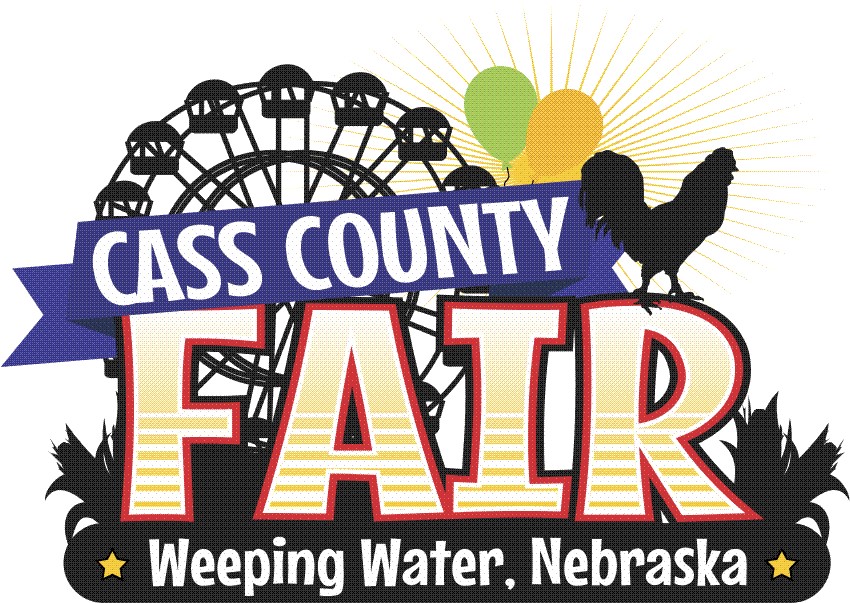 2022 Cass County Fair’s Grandparents/Special Senior Friend of the Year Award Name___________________________________________________________ Town ___________________________________________________________ Age______ 	My Grandparent or Special Senior Friend is:  	Name __________________________________________________ This essay and picture should be turned in to a basket in the Fair Office by 5:00pm Wednesday, August 10.  Winners  of 1st, 2nd, and 3rd places will be announced at 6:00pm Thursday, August 11 in the Expo Center. HAND-DRAWN PICTURE OF MY GRANDPARENT OR SPECIAL SENIOR FRIEND AND ME  (Can be drawn in crayon, marker, pencil, etc.) ………………………………………………………………………………………………………………Phone number of child’s parent:  ____________________  (Will be removed before public display)WHY I THINK MY GRANDPARENT(S) OR SENIOR FRIEND DESERVES TO BE THE GRANDPARENT/SPECIAL SENIOR FRIEND OF THE YEAR _________________________________________________________________ _________________________________________________________________ _________________________________________________________________ _________________________________________________________________ _________________________________________________________________ _________________________________________________________________ _________________________________________________________________ _________________________________________________________________ _________________________________________________________________ _________________________________________________________________ _________________________________________________________________ _________________________________________________________________ _________________________________________________________________ 